Podkarpacki Związek Piłki Nożnej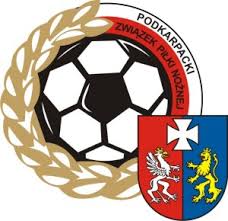 ul. Księdza Jałowego 6 A35-010 RzeszówRzeszów, dnia……………….… r.ZGŁOSZENIE NA KURS:Spikera*□Kierowników ds. bezpieczeństwa*□Pomocy przedmedycznej*□* proszę zaznaczyć właściwe poleXWyrażenie zgody na przetwarzanie danych osobowych
przez Podkarpacki Związek Piłki NożnejJa …………………………………………………………………………...urodzony/a…………………………………………………………(data urodzenia)PESEL……………………………………………………………………….wyrażam zgodę na przetwarzanie moich danych osobowych znajdujących się w dokumentacji Podkarpackiego Związku Piłki Nożnej z siedzibą w Rzeszowie na potrzeby: - realizacji kursu- wydania certyfikatu/dyplomu- systemów teleinformatycznych administrowanych przez Podkarpacki Związek Piłki Nożnej Administratorem przekazanych danych osobowych jest Podkarpacki Związek Piłki Nożnej. Dane osobowe będą przetwarzane w związku z ich wprowadzeniem do poczty elektronicznej i telefonicznej w celu przesłania harmonogramu kursu i wszelkich informacji jego dotyczących. Wyrażenie zgody na przetwarzanie przez Administratora danych osobowych w zakresie i na zasadach opisanych powyżej, jak też wynikających z powszechnie obowiązujących przepisów prawa nie jest obowiązkowe. Jednak brak zgody na przetwarzanie danych osobowych będzie skutkować brakiem możliwości realizowania zadań przez Administratora w zakresie, w jakim dane te są konieczne do ich wykonania. Oświadczam, że zostałem poinformowany o prawie do wglądu, zmiany i żądania zaprzestania przetwarzania moich danych osobowych.……………………………………………………….                                                         …………………………………………………(miejscowość, data) (podpis)Zgoda na publikację wizerunku 
przez Podkarpacki Związek Piłki Nożnej 
w związku z zakończeniem kursu 
(www, media społecznościowe administrowane przez Podkarpacki ZPN, siedziba Związku)Zgodnie z art. 6 ust.1 lit. a ogólnego rozporządzenia o ochronie danych osobowych 
z dnia 27 kwietnia 2016 r. wyrażam zgodę na przetwarzanie moich danych osobowych wizerunkowych w celu budowania pozytywnego wizerunku Podkarpackiego Związku Piłki Nożnej w przestrzeni publicznej i w mediach.Wyrażenie zgody na przetwarzanie przez Administratora danych osobowych 
w zakresie i na zasadach opisanych powyżej, jak też wynikających z powszechnie obowiązujących przepisów prawa nie jest obowiązkowe. Jednak brak zgody na przetwarzanie danych osobowych będzie skutkować brakiem możliwości realizowania zadań przez Administratora w zakresie, w jakim dane te są konieczne do ich wykonania. Tak □Nie □** proszę zaznaczyć właściwe poleXData i podpis ...................................................................................................